UDESC-UNIVERSIDADE DO ESTADO DE SANTA CATARINA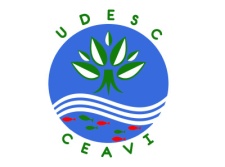 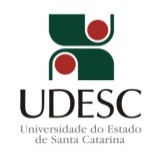 CENTRO DE EDUCAÇÃO SUPERIOR DO ALTO VALE DO ITAJAÍ-CEAVIPLANO DE ENSINODEPARTAMENTO: CIÊNCIAS CONTÁBEISDISCIPLINA: CONTABILIDADE I     SIGLA: 11CON I      CARGA HORÁRIA TOTAL: 72 H	TEORIA: 72 H		PRÁTICA: PROFESSORA: MSC. MARINES LUCIA BOFF          E-mail: marines.boff@udesc.brCURSO: CIÊNCIAS CONTÁBEIS                   SEMESTRE/ANO: 2015/1OBJETIVO GERAL DO CURSO: Formar profissionais habilitados ao exercício da profissão contábil, proativos, críticos e reflexivos que promovam o desenvolvimento sustentável das organizações e da sociedade, com senso de responsabilidade, competência, criatividade, ética e iniciativa, capacitados a gerenciar informações, assessorando na tomada de decisões.EMENTA: Noções preliminares de contabilidade. A Estática Patrimonial: Balanço, Registros Contábeis pelo Método das Partidas Dobradas, Plano de Contas. Relatórios Contábeis (livro diário, razão). Variação do Patrimônio Líquido. Operações Mercantis. Outras Operações Contábeis (receitas e despesas financeiras, despesas antecipadas e adiantamentos: de clientes, a clientes, de fornecedores, a fornecedores). Balancete de Verificação. Balanço Patrimonial e Demonstração do Resultado do Exercício.OBJETIVO GERAL DA DISCIPLINA: Proporcionar ao aluno base inicial do conhecimento técnico e científico da contabilidade para que possa compreender a contabilidade como raciocínio lógico e prático.OBJETIVOS ESPECÍFICOS DA DISCIPLINA: Oportunizar ao aluno algumas noções preliminares como campo de atuação e finalidade da contabilidade, usuários da informação contábil e mercado de trabalho para o contador. Além disso, objetiva-se o conhecimento e compreensão do método das partidas dobradas necessários para a elaboração da demonstração do resultado do exercício e do balanço patrimonial.METODOLOGIA:Aulas expositivas com uso de multimídia. Resolução de exercícios sobre o tema estudado.OBS: A participação efetiva do acadêmico é fundamental para o êxito dos objetivos pretendidos.Provas cumulativas individuais e sem consulta.Além das atividades programadas, outras atividades em classe e/ou extraclasse poderão surgir de acordo com a necessidade.AVALIAÇÃO:  PROVAS – P1+P2+P3. Provas individuais e sem consulta. Pesos: P1=20% P2=30%P3=30%TRABALHOS – T1+T2. Trabalhos individuais ou em dupla. Peso: 10% cada – total 20%. CONJUNTO DAS AVALIAÇÕES: PROVAS (80%) + TRABALHOS (20%) = 100%O aluno será considerado aprovado se: Obtiver média igual ou superior a 7,0 (sete vírgula zero); ePresença na disciplina igual ou superior a 75% (setenta e cinco por cento), independente da nota.OBS.: HORÁRIO DE ATENDIMENTO EXTRACLASSE: DE 2a À 6ª FEIRA DAS 13:00 AS 16:00. Enviar email para combinar.CRONOGRAMA DAS ATIVIDADES         Início aula 19:00 Término 22:30 (PARA 2015/1)OBS: As datas e respectivos conteúdos poderão sofrer alterações quando houver necessidade.CRONOGRAMA DAS ATIVIDADES         Início aula 19:00 Término 22:30 (PARA 2015/1)OBS: As datas e respectivos conteúdos poderão sofrer alterações quando houver necessidade.CRONOGRAMA DAS ATIVIDADES         Início aula 19:00 Término 22:30 (PARA 2015/1)OBS: As datas e respectivos conteúdos poderão sofrer alterações quando houver necessidade.AULADATACONTEÚDO123.02.2015- Apresentação e discussão do plano do ensino para as atividades do semestre;1 NOÇÕES PRELIMINARES DE CONTABILIDADE
1.1 Noções preliminares
1.1.1 Objetivo da contabilidade
1.1.2 Objeto da contabilidade1.1.3 Usuários da informação contábil
1.1.4 Uso da informação contábil
1.2 Mercado de trabalho1.3 Princípios contábeis: noções iniciais202.03.2015Exercícios sobre o conteúdo.309.03.2015 ESTÁTICA PATRIMONIAL: O BALANÇO
2.1 A estática patrimonial
2.1.1 Agrupamentos contábeis básicos
2.1.1.1 Ativo
2.1.1.2 Passivo
2.1.1.3 Patrimônio líquido
2.1.2 A equação contábil básica
2.1.3 As configurações do patrimônio líquido
2.2 O balanço patrimonial416.03.2015Exercícios utilizando método dos balanços sucessivos.523.03.2015Exercícios utilizando método dos balanços sucessivos.630.03.2015 P11ª Avaliação Individual – P1706.04.20153 REGISTROS CONTÁBEIS PELO MÉTODO DAS PARTIDAS DOBRADAS
3.1 Escrituração contábil
3.1.1 Contas contábeis
3.1.2 Registro dos eventos e transações
3.1.3 Débito e crédito no registro contábil
3.1.4 Fórmulas de lançamento
3.1.5 Registros no razão do tipo T
3.1.6 Variações patrimoniais
3.1.6.1 Variações patrimoniais permutativas
3.1.6.2 Variações patrimoniais modificativas
3.1.6.3 Variações patrimoniais mistas3.1.7 Regime de Caixa x Regime de Competência813.04.20153.2 Plano contábil de contas
3.2.1 Conceito e objetivo geral do plano contábil de contas
3.2.2 Elenco das contas
3.2.3 Função das contas
3.2.4 Funcionamento das contas
3.2.5 Contas sintéticas, analíticas e retificadoras
3.2.6 Contas patrimoniais e de resultadoExercícios (Lançamentos pelo método das partidas dobradas: contas patrimoniais)925.04.2015Sábado Exercício: constituição de uma empresa e seu respectivo plano de contas. Apresentação. T1.1027.04.20153.3 Relatórios contábeis operacionais
3.3.1 Diário geral
3.3.2 Razão contábil geral
3.3.2 Razões contábeis auxiliares
3.3.3 Balancete de verificaçãoExercícios (Lançamentos pelo método das partidas dobradas: contas patrimoniais). 1104.05.2015P22ª Avaliação Individual – P21211.05.20154 VARIAÇÕES DO PATRIMÔNIO LÍQUIDO 4.1 RECEITA, DESPESA E RESULTADO4.1.1 Receita4.1.2 Despesa4.1.3 Resultado4.1.4 Período contábil4.1.5 Enceramento de contas de receita e despesa4.1.6 Distribuição do resultado4.1.7 Demonstração do resultado do exercício1318.05.2015Exercícios (Lançamentos pelo método das partidas dobradas: contas patrimoniais e de resultado)1425.05.2015Exercícios (Lançamentos pelo método das partidas dobradas: contas patrimoniais e de resultado). T21501.06.20155 OPERAÇÕES CONTÁBEIS: operações financeiras, despesas antecipadas e adiantamentos5.1 Operações financeiras5.1.1 Receitas financeiras 5.1.2 Despesas financeiras
5.2 Despesas Antecipadas5.2.1 Assinaturas5.2.2 Seguros pagos antecipadamente5.3 Adiantamentos
5.3.1 Adiantamento recebidos de clientes
5.3.2 Adiantamento a fornecedores5.3.3 Adiantamento para despesa de viagem1608.06.2015Exercícios (Lançamentos pelo método das partidas dobradas: contas patrimoniais e de resultado). 1715.06.2015Exercícios (Lançamentos pelo método das partidas dobradas: contas patrimoniais e de resultado). 1822.06.2015P33ª Avaliação Individual – P306.07.2015EXAME FINALBIBLIOGRAFIA BÁSICA: IUDÍCIBUS, Sérgio de; Coordenador. Contabilidade introdutória. 11.ed. São Paulo: Atlas, 2010.IUDÍCIBUS, Sérgio de. Contabilidade introdutória: livro de exercícios. 11. ed. São Paulo: Atlas, 2010RIBEIRO, Osni Moura. Contabilidade Básica. 2. ed. São Paulo: Saraiva, 2009.BIBLIOGRAFIA COMPLEMENTAR:CREPALDI, Silvio Aparecido. Curso básico de contabilidade. 5. ed. São Paulo: Atlas, 2008.HOSS, Osni; CASAGRANDE, Luiz Fernandes; DAL VESCO, Delci Grapegia; METZNER, Claudio Marcos. Contabilidade: ensino e decisão. São Paulo: Atlas, 2008.RIBEIRO, Osni Moura. Contabilidade intermediária. 2. ed. São Paulo: Saraiva, 2009.SILVA, César Augusto Tibúrcio; Tristão, Gilberto. Contabilidade básica. 4. ed. São Paulo: 2009.SILVA, César Augusto Tibúrcio. Contabilidade básica: livro de exercício. São Paulo: Atlas, 2009.